ПРИЛОЖЕНИЕ 14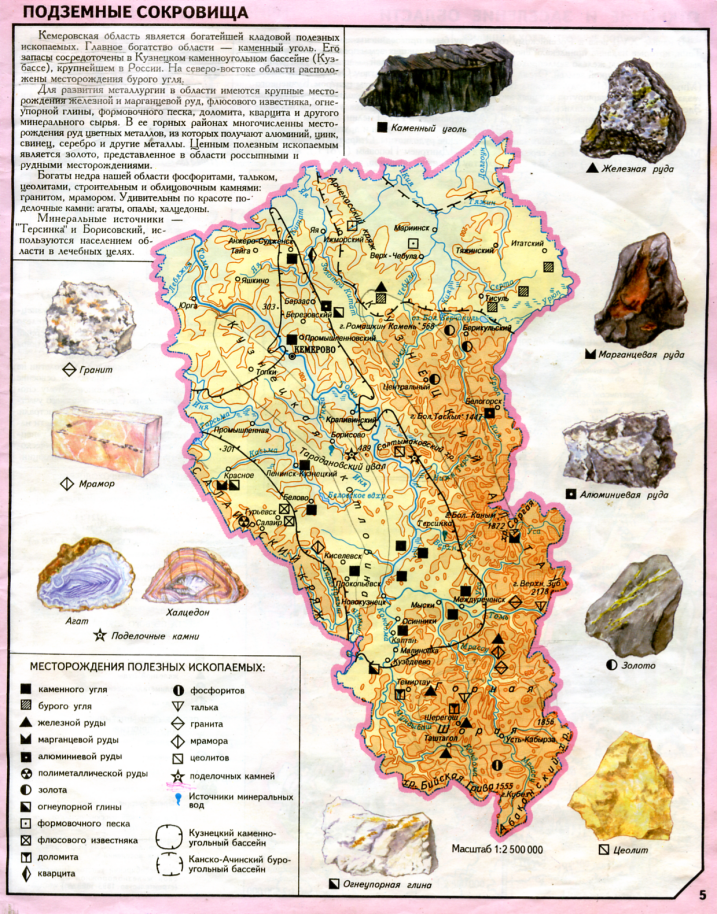 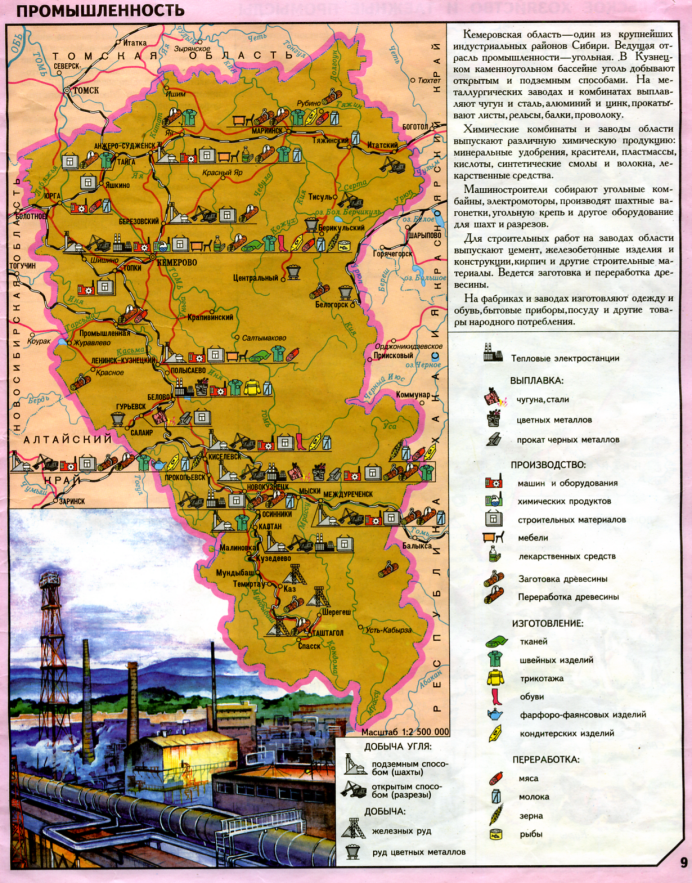 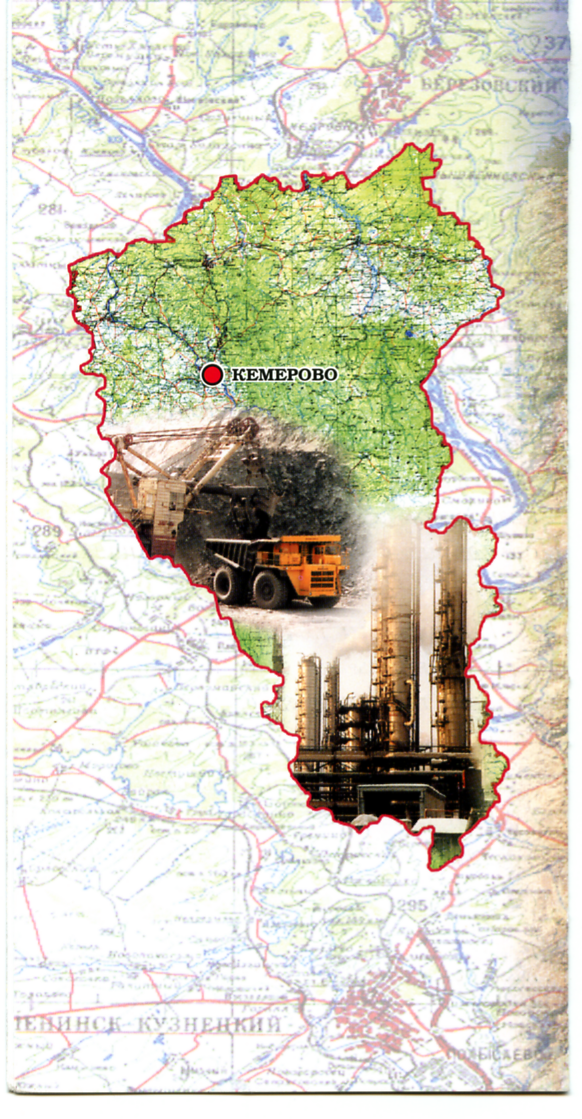 